Copyright disclaimer: I do NOT own any of these links or pictures featured in this document. All rights belong to it's rightful owner/owner's. No copyright infringement intended.Fundamental Motor SkillsMiss Physical Education – Facebook – A lot of different at home gameshttps://tinyurl.com/y8n2wfycThis link when typed into google will bring up a slides of different fundamental motor skills that ALL kids need to know how to do. Practice them at home. Especially Grade 1/2 students!Skylark Sports – At home Gymnastics Lessons – 5 weeks worth of videos and activities for students to do. https://vimeo.com/showcase/peathomewk1          Week 1https://vimeo.com/showcase/peathomewk2  	Week 2https://vimeo.com/showcase/peathomewk3	Week 3https://vimeo.com/showcase/peathomewk4           Week 4https://vimeo.com/showcase/peathomewk5           Week 5North Melbourne Football Club – Huddle at home – Sport skills to do at home. https://www.nmfc.com.au//huddle/huddleathomePE at Home by Kidzphyz Sports – search on YoutubeMany different games to play at home.Youtube Search: Just Dance – hundreds of videos for students to get active.https://www.youtube.com/results?search_query=just+danceCosmic Yoga for Kidshttps://www.youtube.com/c/CosmicKidsYoga/videosAerobic Workouts – Moe Jones Kids workouts https://www.youtube.com/watch?v=L_A_HjHZxfIhttps://www.youtube.com/watch?v=lc1Ag9m7XQoP.E With Joe – DAILY WORKOUTS – The Body Coach https://www.youtube.com/watch?v=Rz0go1pTda8Physical Activities for Kids:https://www.youtube.com/watch?v=3_oIssULEk0Glenn Higgins Kids Workout: https://www.youtube.com/playlist?list=PLvuT1Bjs2VSF0Yqahj8VAKBwyYFnLJIDaBasketball Skills for Kidshttps://www.youtube.com/watch?v=IjjU6LvhKHMhttps://www.youtube.com/watch?v=cDPeFsZkR9wOverarm and Underarm Throwinghttps://www.youtube.com/watch?v=vdAbRz62tCQOver arm throw game – Knock the target over – Roll up a pair of socks and set up a book or box that you want to knock over. Throw the sock and try and knock the box over. Underarm/Overarm Game – Trick shots – Have a box in a certain spot in your house, try and get your rolled up socks into the box from different spots around your room. AFL Skills https://www.youtube.com/watch?v=MWeHdGS-MiY  - Handballinghttps://www.youtube.com/watch?v=dyt1NuE18HI Kickinghttps://www.youtube.com/watch?v=APcqcMIhDzY Specialised Kickinghttps://www.youtube.com/watch?v=I9Rk7r0V_HI Markinghttps://www.youtube.com/watch?v=eJo8DD1TDrM Picking Up the ballhttps://www.youtube.com/watch?v=jLHjVOsAxUk Bouncing the ballTarget Game – Set up different targets outside worth different points. Using a ball or rolled up sock. Give yourself 5 throws to get the best score possible 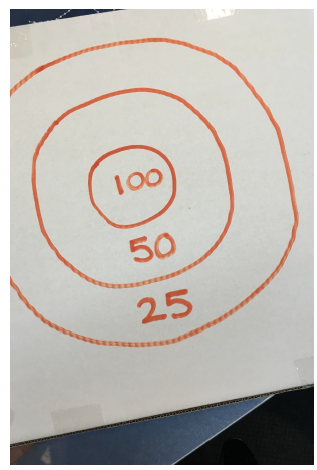 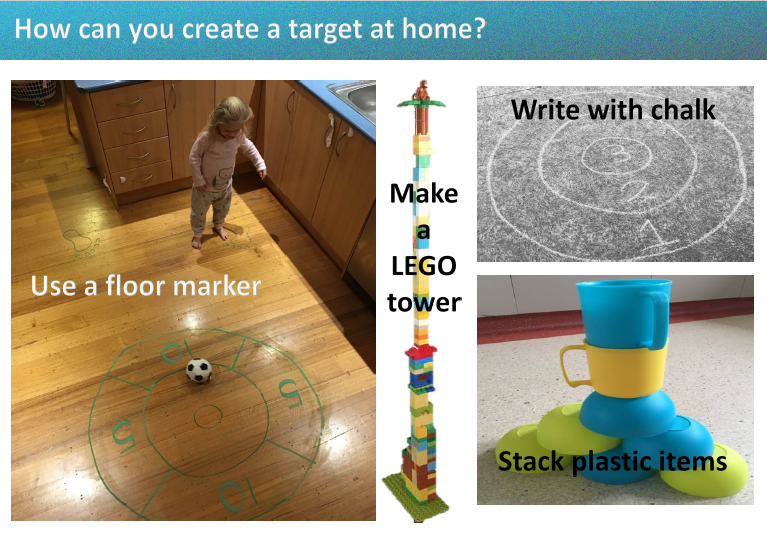 Texta + Cardboard = Targert -----------------------------------------------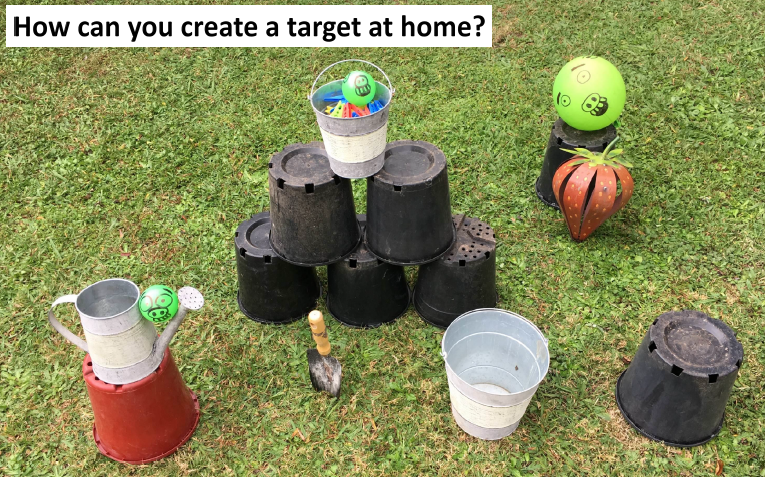 Soccer Skills at home:https://www.youtube.com/watch?v=SoijY4BUCtw – Beginner skillKeep the Balloon UpOutdoor on a calm, windless day, or inside, have your kids use their hands or half of a pool noodle to keep a balloon afloat. How long can they keep the balloon off the ground?Skills developed: volleying, strikingObstacle CourseIndoors or out, let your imagination run wild as you set up an obstacle course for your child. Have them crawl under tables, climb over chairs, jump over ropes, hop from cone to cone, crawl through a cardboard box, jump through a line of hula hoops, throw a family of stuffed animals into a laundry basket, etc. etc.Skills developed: agility, balance, coordination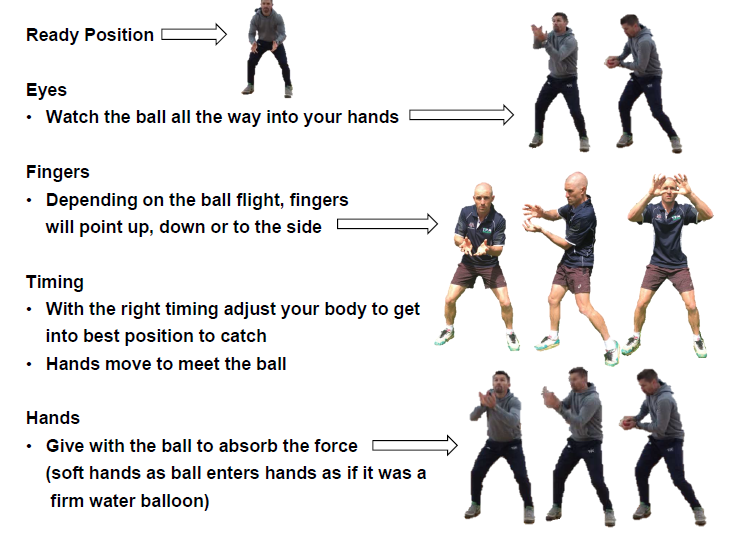 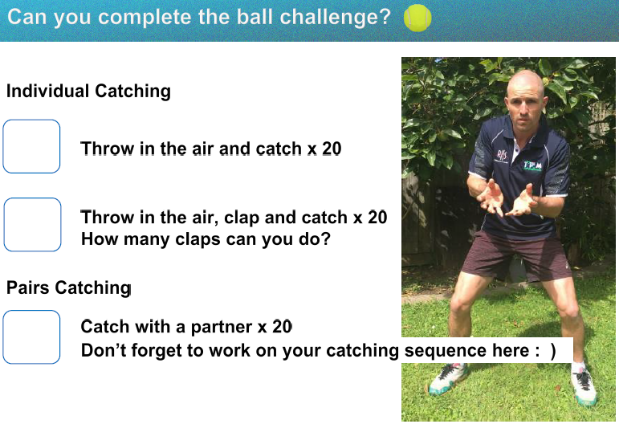 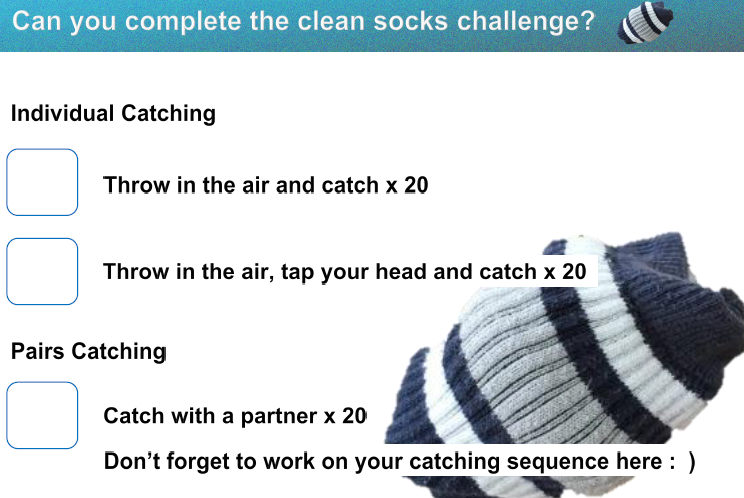 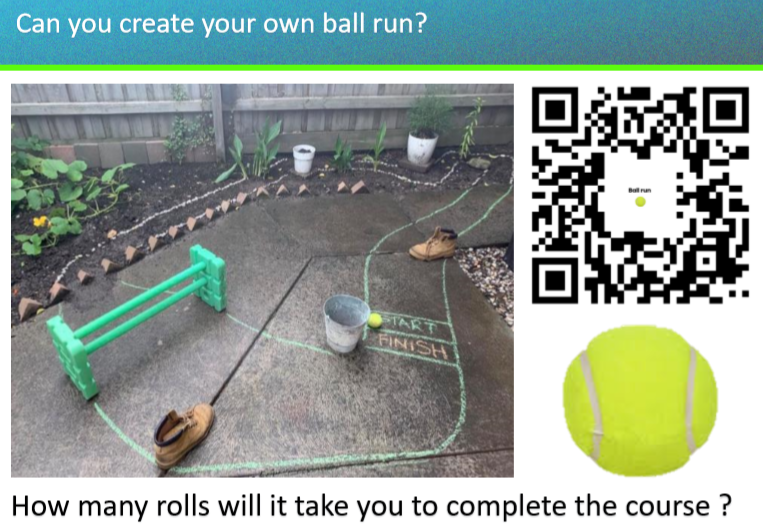 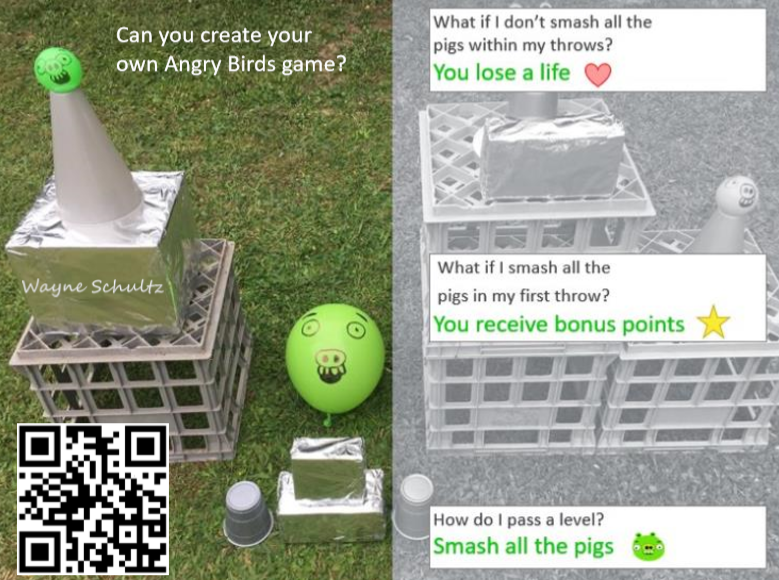 Traditional Indigenous Games – Over 120 different gameshttps://www.sportaus.gov.au/yulunga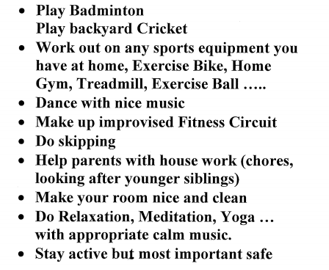 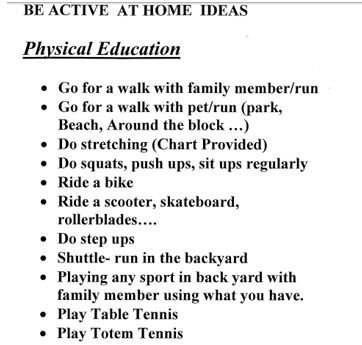 Workout – Do every activity once, 2 minute break and then repeat for however many times it says for your grade to do it.Grade 1 - 3 times		Grade 2 - 4 times	     Grade 3 - 5 times  	                    Grade 4 - 6 times                  Grade 5  - 7 times           Grade 6 – 7 times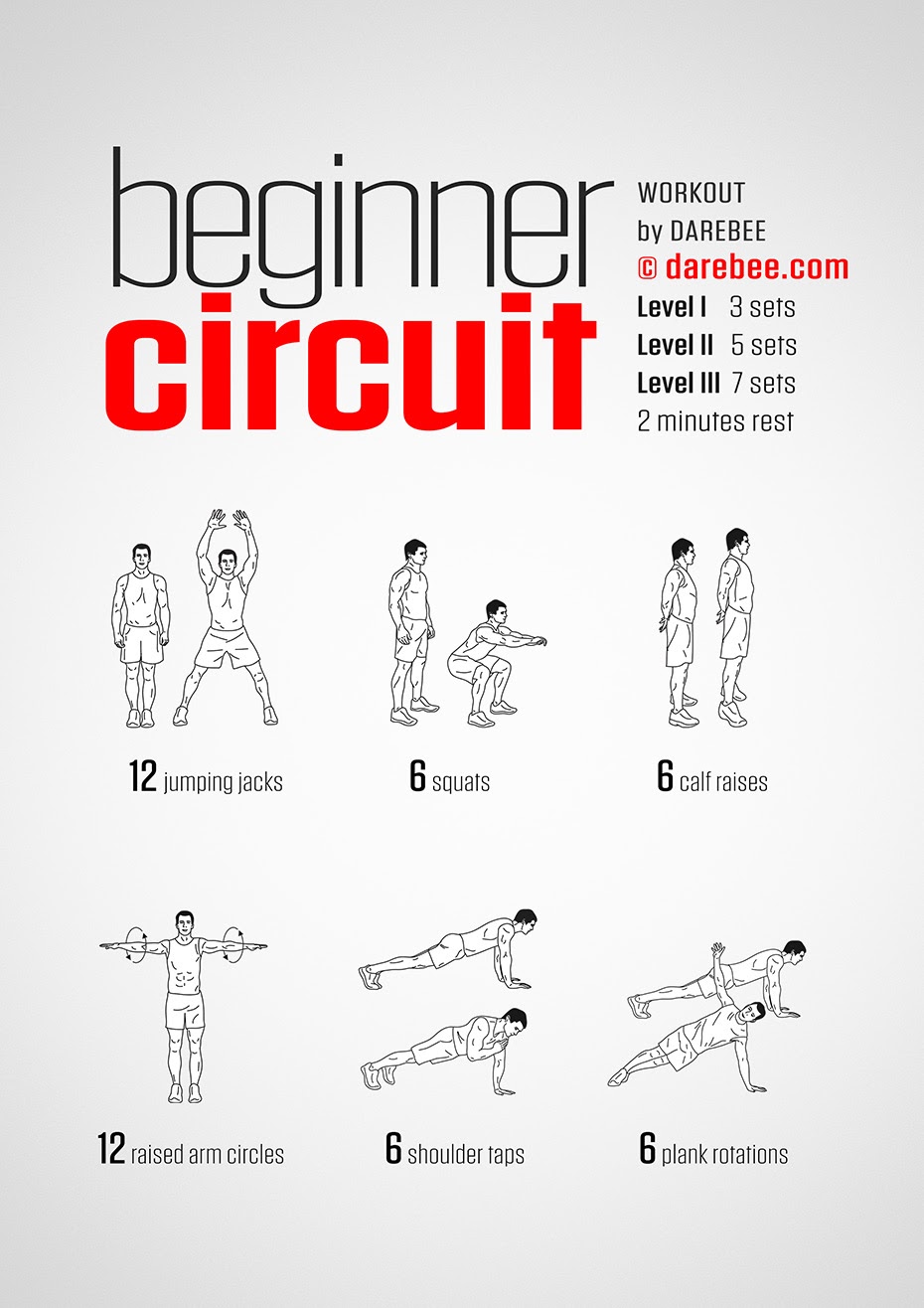 FMS Skills ChallengeTry the challenges below and tick the I can statements when you achieve them:PHYSICAL ACTIVITY AROUND THE HOUSE!Work through the list of activities below and tick each off as you complete them –If they are too easy, make them harder The older you are the harder they should be!Walk/run 50 or 100 stepsThrow a ball at a wall and catch it 20 times (use a ball or scrunched up newspaper)Keep a balloon or scrunched up paper ball in the air for 10 hits in a rowAnimal walks – walk into all rooms of your house using your favourite animal walk (eg” bear crawl, kangaroo jump, or inch worm)20 star jumpsRun on the spot for one minuteThrow and catch a scarf into the air 30 times – try using different handsMake 100 skipsCreate a hopscotch pattern with chalk, tape, socks or ribbons and complete itStand on one foot and throw a ball, soft toy or scrunched up paper ball from one hand to the otherPlay your favourite song and danceMake a balance beam/tightrope with a rope, plank or draw a chalk line on the ground and walk on itMake an obstacle course with things in your home – you have to go over, under and around!Practice your long jump – mark a line on the ground to start behind and then jump as far forward as you can. Try 10 jumps and see if you can beat your last jumpSet up a goal and try to get 20 kicks inSet up some toys or bottles as targets and roll a ball to knock them over. If you knock a target over, step back to make it more challengingMake a target on an outdoor wall to throw at with chalk, paper, tape or using bricks. Try to hit the targets 10 times. Move further back to make it more challengingUse a hula hoop and try to keep it up as long as possible!Read a story book with an often repeated word – if the word is mentioned in the story, you need to do an activity (eg: 5 star jumps)Think of your own and list them below:___________________________________________________________________________________________________________________________________________________________________________________________________________________________________________________Overarm Throw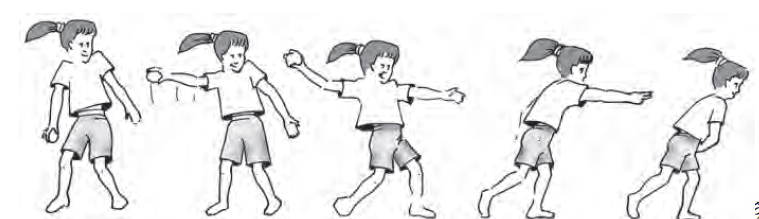 I can throw to a target 5 steps awayI can throw to a target 10 steps awayI can throw to a big target 5 times in a rowI can throw to a small target on a wallI can throw to a small target on a wall 5 times in a rowCatch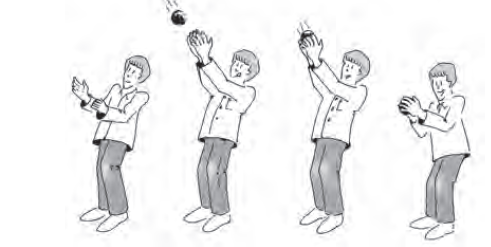 I can throw a ball up in the air and catch it 5 timesI can throw a ball at a wall and catch it with 2 handsI can throw a ball at a wall and catch it with 1 handI can catch a high ball above my headI can jump and catch a ball in the airKick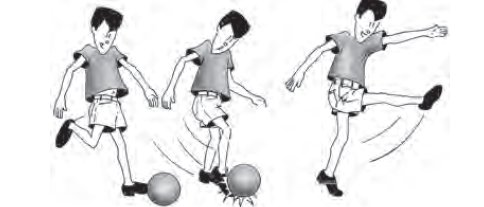 I can kick a ball into a big goal I can kick a ball into a small goalI can kick a ball into a small goal 5 times in a rowI can kick a ball into a goal with a run upI can kick a ball around an obstacle into a goal (bend the ball around a defender!)Bounce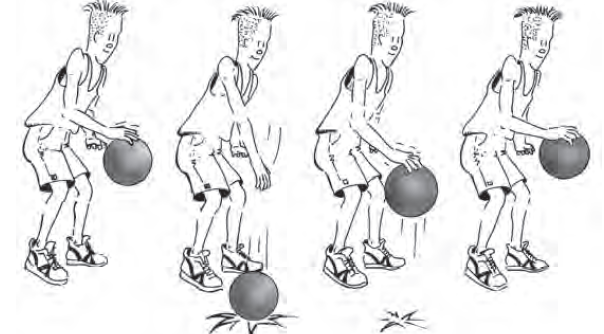 I can bounce a ball 10 times in a row with my fingertipsI can bounce a ball 10 times in a row without looking at the ballI can bounce a ball 10 times in a row alternating hands (left-right-left…)I can bounce a ball at below knee height to hip heightI can bounce a ball through my legs